Imię i nazwisko: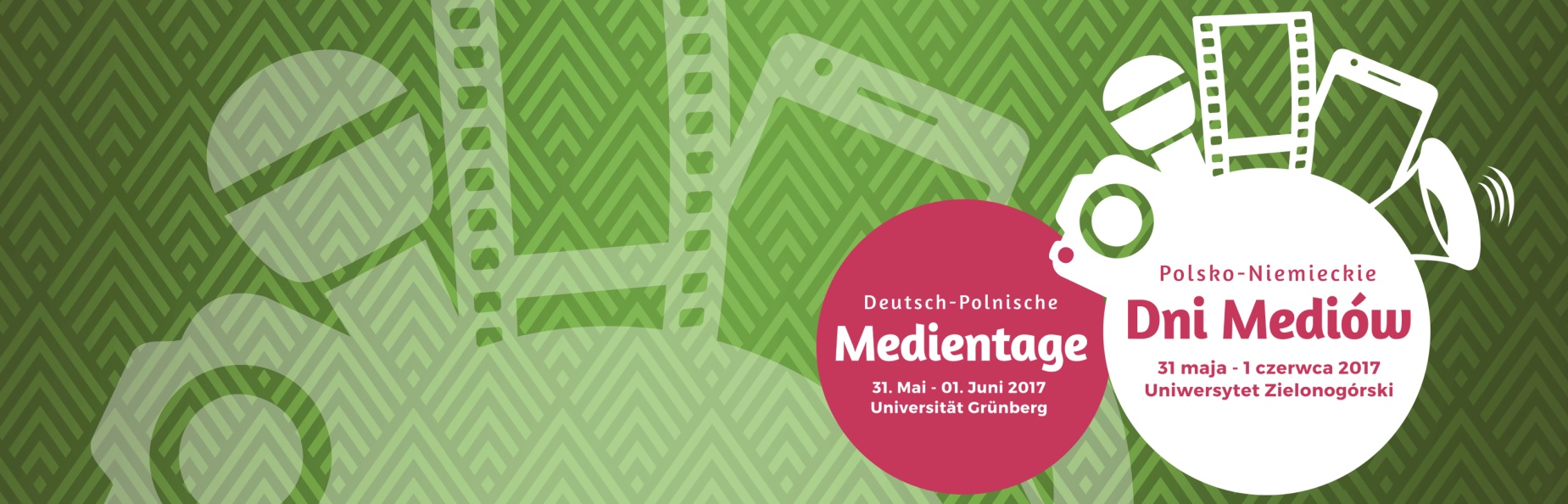 Stanowisko i medium:E-mail:Telefon:Potwierdzam udział w następujących wydarzeniach 
X Polsko-Niemieckich Dni Mediów: 31 maja 201713:00-14:45 Otwarcie konferencji oraz debata z udziałem publiczności: Nowa polityczna rzeczywistość – skutki dla stosunków polsko-niemieckich.15:00-16:30 Do wyboru JEDEN z trzech warsztatów: 1. Kto z kim? Różne struktury na wschód i na zachód od Odry i Nysy — oraz jak dziennikarze mogą sobie z tym radzić.2. Nowe projekty zagospodarowania rzek pogranicza. Odra i Nysa Łużycka.3. Dywersyfikacja energetyczna w Europie – interesy Polski i Niemiec17:00-18:00 Rozmowy z nominowanymi 19:00-21:00 Gala Nagrody Mazowieckiego 2017 
1 czerwca 201710:00-11:30 Do wyboru JEDEN z trzech warsztatów:1. Populizm, migracja i czasy postprawdy. Język w nowej rzeczywistości politycznej — szanse i zagrożenia.2. /Warsztat w języku angielskim/ Przykłady współpracy Polski i Niemiec w zakresie budowy Wspólnej Polityki Bezpieczeństwa i Obrony UE i poza nią w świetle reform sił zbrojnych państw. 3. Jak w większym stopniu wykorzystać platformy internetowe do wymiany poglądów i informacji?11:30-13:00 Debata Wiarygodność dziennikarstwa (i walka o nią) oraz zamknięcie konferencji.13:30-18:30 Program towarzyszący* O udziale w warsztatach decyduje kolejność zgłoszeń.UwagiProsimy o przesłanie formularza na adres mira.banka@fwpn.org.pl albo faksem na 0048 22 338 62 01.Proszę zaznaczyćProszę zaznaczyćProszę zaznaczyćotwarcie,debataotwarcie,debataProszę podać  (1=pierwszy wybór / 2=drugi wybór / 3=trzeci wybór)Proszę podać  (1=pierwszy wybór / 2=drugi wybór / 3=trzeci wybór)Proszę podać  (1=pierwszy wybór / 2=drugi wybór / 3=trzeci wybór)warsztat1warsztat2warsztat3rozmowygalaProszę podać  (1=pierwszy wybór / 2=drugi wybór / 3=trzeci wybór)Proszę podać  (1=pierwszy wybór / 2=drugi wybór / 3=trzeci wybór)Proszę podać  (1=pierwszy wybór / 2=drugi wybór / 3=trzeci wybór)warsztat1warsztat1warsztat2warsztat2warsztat3warsztat3Proszę zaznaczyćProszę zaznaczyćProszę zaznaczyćdebata,zamknięciedebata,zamknięcieprogram towarzyszący